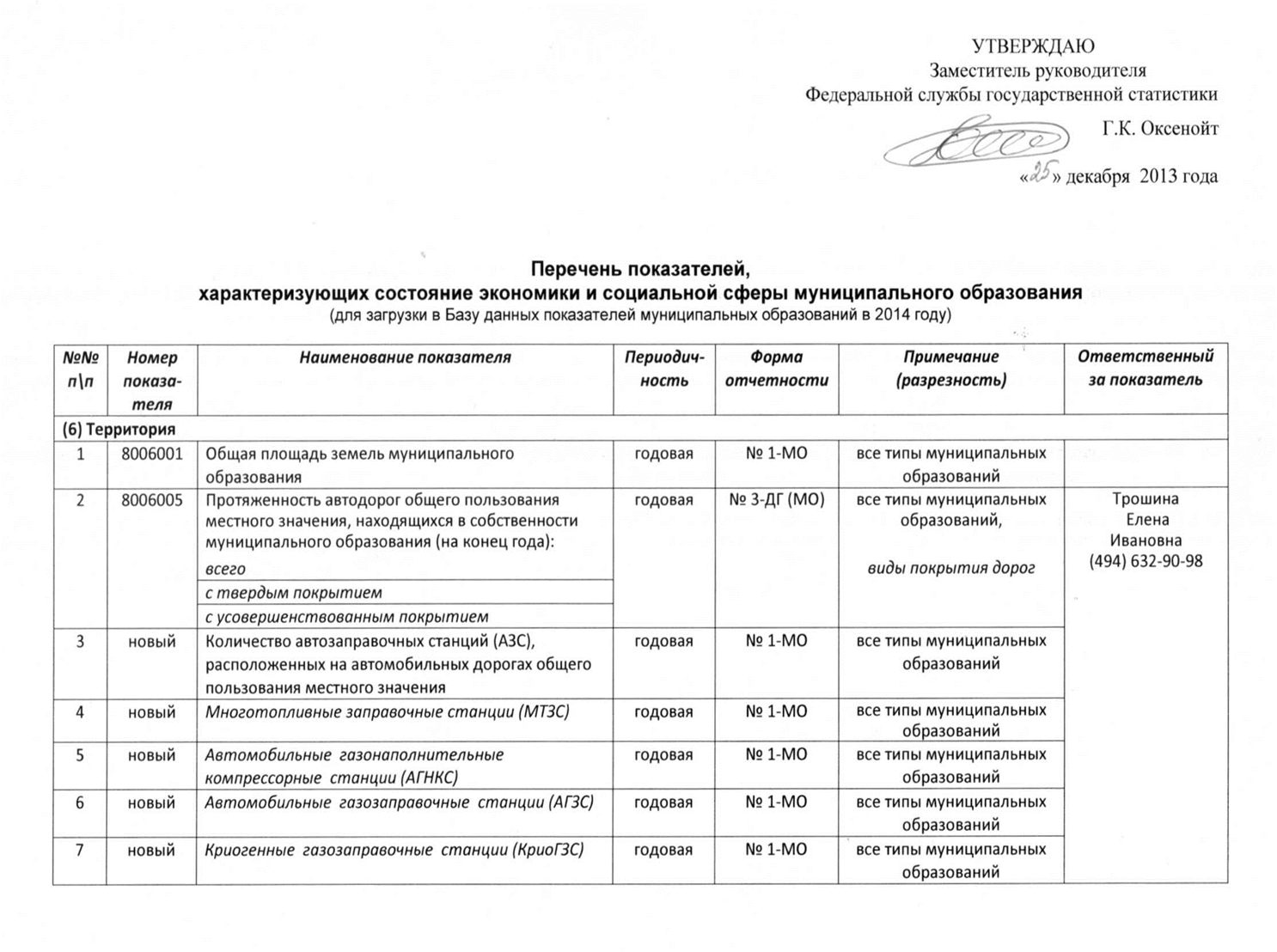 Показатели для оценки эффективности деятельностиорганов местного самоуправления городских округов и муниципальных районов(в соответствии с Указом  Президента Российской Федерации  от 28 апреля 2008 г. № 607 «Об оценке эффективности деятельности органов местного самоуправления городских округов и муниципальных районов» (в редакции Указа Президента Российской Федерации от 14 октября 2012 г. № 1384) и постановлением Правительства Российской Федерации от 17 декабря 2012г. № 1317)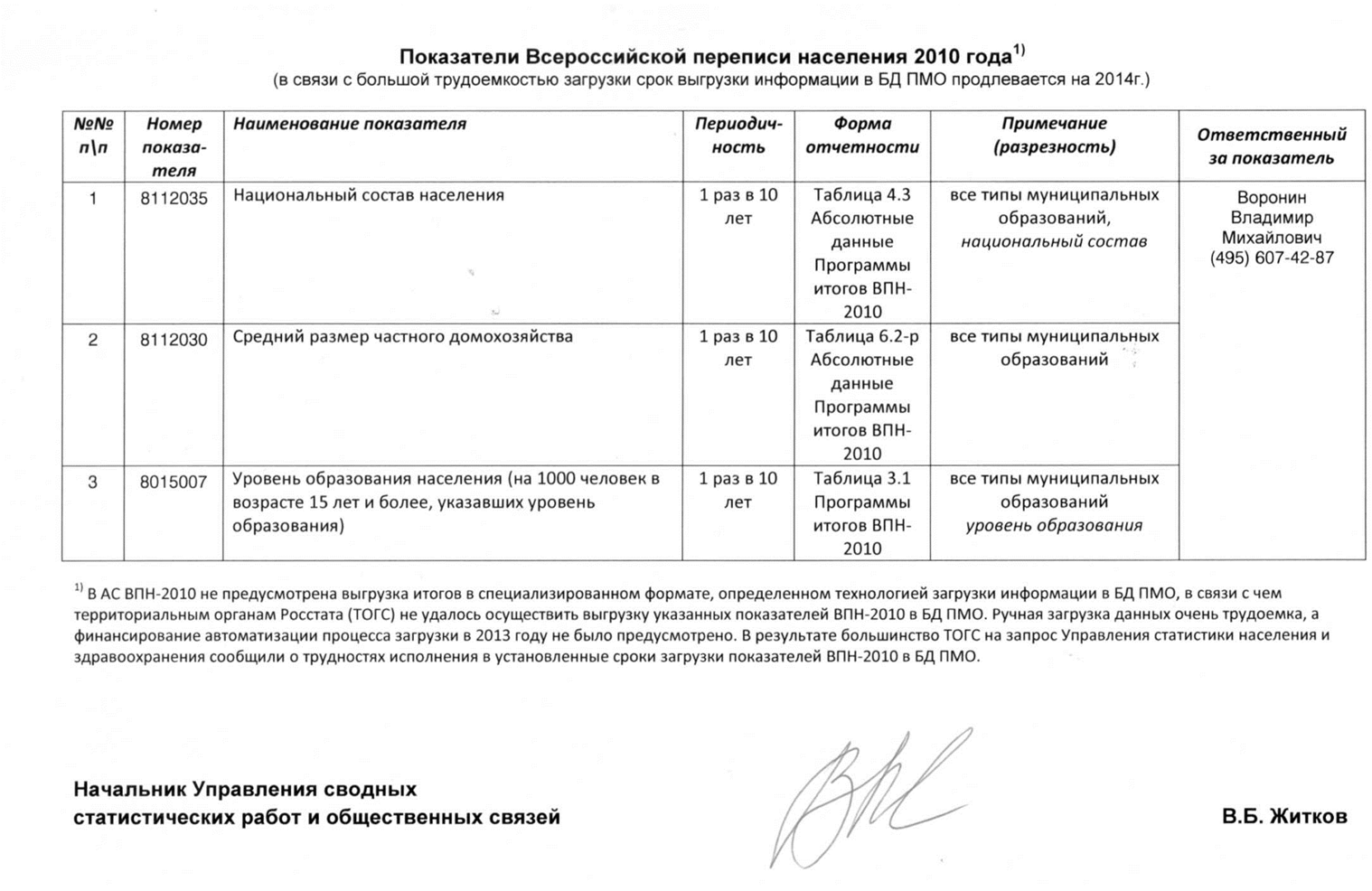 №№
п\пНомер показа-теляНаименование показателяПериодич-ностьФорма отчетностиПримечание (разрезность)Ответственный
за показатель88006007Общая протяженность улиц, проездов, набережных (на конец года)годовая№ 1-КХгородской округБокареваНатальяВалентиновна(495) 607-49-8198006003Общая протяженность освещенных частей улиц, проездов, набережных (на конец года)годовая№ 1-КХгородской округБокареваНатальяВалентиновна(495) 607-49-81(31) Население(31) Население(31) Население108112027Оценка численности городского и сельского населения на 1 января текущего годагодоваярасчетвсе типы муниципальных образованийРахманинова 
Марина
Владимировна
(495) 632-90-39118112014Расчет возрастно-полового состава населения на 1 января текущего годагодовая№№ 3ВСН,1ВСН, 2РНмуниципальный район, городской округ,  
возрастные группы, 
структура населенияГорбунова
Татьяна
Федоровна
(495) 607-43-97128112003Число родившихся (без учета мертворожденных)годовая№ 1-Родвсе типы муниципальных образованийАнтипова
Елена
Евгеньевна
(495) 632-92-08138112001Число умершихгодовая№1-Увсе типы муниципальных образованийАнтипова
Елена
Евгеньевна
(495) 632-92-08148112004Естественный прирост (убыль)годоваярасчетвсе типы муниципальных образованийАнтипова
Елена
Евгеньевна
(495) 632-92-08158112007Общий коэффициент рождаемостигодоваярасчетвсе типы муниципальных образованийАнтипова
Елена
Евгеньевна
(495) 632-92-08168112008Общий коэффициент смертностигодоваярасчетвсе типы муниципальных образованийАнтипова
Елена
Евгеньевна
(495) 632-92-08178112009Общий коэффициент естественного прироста (убыли)годоваярасчетвсе типы муниципальных образованийАнтипова
Елена
Евгеньевна
(495) 632-92-08188112021Число прибывшихгодовая№№ РТ1, МВ2все типы муниципальных образований,  
возрастные группы, 
структура населения,
виды миграцииРахманинова 
Марина
Владимировна
(495) 632-90-39198112022Число выбывшихгодовая№№ РТ1, МВ2все типы муниципальных образований, 
возрастные группы, 
структура населения,
виды миграцииРахманинова 
Марина
Владимировна
(495) 632-90-39208112023Миграционный приростгодовая№№ РТ1, МВ2все типы муниципальных образований, возрастные группы, структура населения,виды миграции(32) Занятость и заработная плата(32) Занятость и заработная плата(32) Занятость и заработная плата218123005Среднесписочная численность работников организаций кварталь-ная нарастаю-щим итогом№ П-4муниципальный район, городской округ, внутригородская территория (внутригородское муниципальное образование) города федерального значения,  
всего, виды экономической деятельности, январь-декабрь -
 по муниципальной форме собственностиХромова
Лидия
Васильевна
(495) 607-23-76228123006Фонд заработной платы всех работников организаций кварталь-ная нарастаю-щим итогом№ П-4муниципальный район, городской округ, внутригородская территория (внутригородское муниципальное образование) города федерального значения,  
всего, виды экономической деятельности, январь-декабрь -
 по муниципальной форме собственностиХромоваЛидияВасильевна(495) 607-23-76238123007Среднемесячная заработная плата работников организаций  кварталь-ная нарастаю-щим итогом№ П-4муниципальный район, городской округ, внутригородская территория (внутригородское муниципальное образование) города федерального значения,  
всего, виды экономической деятельности, январь-декабрь -
 по муниципальной форме собственностиПросроченная задолженность по заработной плате работников организаций из-за несвоевременного получения денежных средств:на1 января,1 апреля,1 июля,1 октября№ 3-фмуниципальный район, городской округ, внутригородская территория (внутригородское муниципальное образование) города федерального значения,  
виды экономической деятельностиКиньтикова 
Ирина 
Викторовна
(495) 632-90-35248123001из бюджетов всех уровнейна1 января,1 апреля,1 июля,1 октября№ 3-фмуниципальный район, городской округ, внутригородская территория (внутригородское муниципальное образование) города федерального значения,  
виды экономической деятельностиКиньтикова 
Ирина 
Викторовна
(495) 632-90-35258123002из федерального бюджетана1 января,1 апреля,1 июля,1 октября№ 3-фмуниципальный район, городской округ, внутригородская территория (внутригородское муниципальное образование) города федерального значения,  
виды экономической деятельностиКиньтикова 
Ирина 
Викторовна
(495) 632-90-35268123003из бюджетов субъектовна1 января,1 апреля,1 июля,1 октября№ 3-фмуниципальный район, городской округ, внутригородская территория (внутригородское муниципальное образование) города федерального значения,  
виды экономической деятельностиКиньтикова 
Ирина 
Викторовна
(495) 632-90-35278123004из местных бюджетовна1 января,1 апреля,1 июля,1 октября№ 3-фмуниципальный район, городской округ, внутригородская территория (внутригородское муниципальное образование) города федерального значения,  
виды экономической деятельностиКиньтикова 
Ирина 
Викторовна
(495) 632-90-35288123008Численность работников органов местного самоуправлениякварталь-ная№ 1Т-(ГМС)все типы муниципальных образований,органы власти и управленияСенчаговаЕленаАнатольевна(495) 607-31-15298123009Численность муниципальных служащихкварталь-ная№ 1Т-(ГМС)все типы муниципальных образований,
органы власти и управленияСенчаговаЕленаАнатольевна(495) 607-31-15308122002Численность работников, замещавших муниципальные должности и должности муниципальной службы, получивших дополнительное профессиональное образованиегодовая№ 2-МСвсе типы муниципальных образований, 
органы власти и управленияЧернова
Юлия
Вячеславовна
(495) 607-40-52318123010Среднемесячная заработная плата работников органов местного самоуправлениякварталь-ная№ 1Т-(ГМС)все типы муниципальных образований, 
органы власти и управленияСенчагова
Елена
Анатольевна
(495) 607-31-15328123011Среднемесячная заработная плата муниципальных служащихкварталь-ная№ 1Т-(ГМС)все типы муниципальных образований, 
органы власти и управленияСенчагова
Елена
Анатольевна
(495) 607-31-15Численность и состав работников, замещавших муниципальные должности и должности муниципальной службы, по состоянию на 1 октября 2013 года:годовая№ 1-МСвсе типы муниципальных образований, 
1 раз в 2 года,              органы власти и управления,Сенчагова
Елена
Анатольевна
(495) 607-31-15338122003всегоСенчагова
Елена
Анатольевна
(495) 607-31-15348122004по полупо полуСенчагова
Елена
Анатольевна
(495) 607-31-15358122005по возраступо возрастуСенчагова
Елена
Анатольевна
(495) 607-31-15368122006по  стажу муниципальной службыпо  стажу муниципальной службыСенчагова
Елена
Анатольевна
(495) 607-31-15378122007по уровню образованияпо уровню образованияСенчагова
Елена
Анатольевна
(495) 607-31-15388122008 по направлениям подготовкипо направлениям подготовкиСенчагова
Елена
Анатольевна
(495) 607-31-15398122009по должностям по должностямСенчагова
Елена
Анатольевна
(495) 607-31-15(8) Коммунальная сфера(8) Коммунальная сфера(8) Коммунальная сфера408008015Одиночное протяжение уличной газовой сети годовая№ 1-МОвсе типы муниципальных образованийБокарева
Наталья
Валентиновна
(495) 607-49-81418008016Одиночное протяжение уличной газовой сети, нуждающейся в замене и ремонте годовая№ 1-МОвсе типы муниципальных образованийБокарева
Наталья
Валентиновна
(495) 607-49-81428008017Заменено и отремонтировано уличной газовой сети за  отчетный год годовая№ 1-МОвсе типы муниципальных образований438008018Количество негазифицированных населенных пунктовгодовая№ 1-МОвсе типы муниципальных образований448008001Число источников теплоснабжения годовая№ 1-МОвсе типы муниципальных образований458008002Число источников теплоснабжения мощностью до 3 Гкал/чгодовая№ 1-МОвсе типы муниципальных образований468008003Протяженность тепловых и паровых сетей в двухтрубном исчислении годовая№ 1-МОвсе типы муниципальных образований478008004Протяженность тепловых и паровых сетей в двухтрубном исчислении, нуждающихся в заменегодовая№ 1-МОвсе типы муниципальных образований488008024Протяженность тепловых и паровых сетей, которые были заменены и отремонтированы за отчетный год годовая№ 1-МОвсе типы муниципальных образований498008007Одиночное протяжение уличной водопроводной  сети годовая№ 1-МОвсе типы муниципальных образований508008008Одиночное протяжение уличной водопроводной  сети, нуждающейся в заменегодовая№ 1-МОвсе типы муниципальных образований518008025Одиночное протяжение уличной водопроводной сети, которая заменена и отремонтирована за отчетный год годовая№ 1-МОвсе типы муниципальных образований528008011Одиночное протяжение уличной канализационной сети годовая№ 1-МОвсе типы муниципальных образований538008012Одиночное протяжение уличной канализационной сети, нуждающейся в заменегодовая№ 1-МОвсе типы муниципальных образований548008026Одиночное протяжение уличной канализационной сети, которая заменена и отремонтирована за отчетный год годовая№ 1-МОвсе типы муниципальных образований558008019Общая площадь жилых помещенийгодовая№ 1-МОвсе типы муниципальных образованийБокарева
Наталья
Валентиновна
(495) 607-49-81568008020Общая площадь жилых помещений в ветхих и аварийных жилых домахгодовая№ 1-жилфондмуниципальный район, городской округБокарева
Наталья
Валентиновна
(495) 607-49-81578008021Число проживающих в ветхих жилых домахгодовая№ 1-МОвсе типы муниципальных образований588008022Число проживающих в аварийных жилых домах годовая№ 1-МОвсе типы муниципальных образований598008023Переселено из ветхих и аварийных жилых домов годовая№ 1-МОвсе типы муниципальных образований(12) Социальная поддержка населения(12) Социальная поддержка населения(12) Социальная поддержка населения608012001Число семей, получавших субсидии  на оплату жилого помещения и коммунальных услуг за отчетный периодкварталь-ная№ 22-ЖКХ 
(субсидии)муниципальный район, городской округБорисова
Ольга
Викторовна
(495) 607-46-86618012005Число семей,  получавших субсидии  на оплату жилого помещения и коммунальных услуг на конец отчетного периодакварталь-ная№ 22-ЖКХ 
(субсидии)муниципальный район, городской округБорисова
Ольга
Викторовна
(495) 607-46-86628012002Сумма начисленных субсидий населению на оплату жилого помещения и коммунальных услуг за отчетный периодкварталь-ная№ 22-ЖКХ 
(субсидии)муниципальный район, городской округБорисова
Ольга
Викторовна
(495) 607-46-86638012003Численность граждан, пользующихся социальной поддержкой (льготами) по оплате жилого помещения и коммунальных услуг на конец отчетного периодакварталь-ная№ 26-ЖКХвсе типы муниципальных образованийБокарева
Наталья
Валентиновна
(495) 607-49-81648012004Объем средств, предусмотренных на предоставление социальной поддержки по оплате жилого помещения и коммунальных услуг за отчетный периодкварталь-ная№ 26-ЖКХвсе типы муниципальных образованийБокарева
Наталья
Валентиновна
(495) 607-49-81(33) Здравоохранение(33) Здравоохранение(33) Здравоохранение658018100Число  больничных организаций (отделений): годовая№ 1-МОвсе типы муниципальных образований,Редина
Марина
Алексеевна
(495) 607-41-75самостоятельные больничные организациивиды лечебно-профилактических организацийРедина
Марина
Алексеевна
(495) 607-41-75районные, участковые больницы  в составе  ЦРБ, другие больничные отделения в составе ЛПОвиды лечебно-профилактических организацийРедина
Марина
Алексеевна
(495) 607-41-75самостоятельные поликлиники для взрослыхРедина
Марина
Алексеевна
(495) 607-41-75поликлинические отделения для взрослых в составе больничных организаций и других ЛПОРедина
Марина
Алексеевна
(495) 607-41-75самостоятельные женские консультацииРедина
Марина
Алексеевна
(495) 607-41-75поликлинические акушерско-гинекологические отделения (кабинеты), женские консультации в составе больничных организаций и других ЛПОРедина
Марина
Алексеевна
(495) 607-41-75самостоятельные детские поликлиникиРедина
Марина
Алексеевна
(495) 607-41-75поликлинические детские отделения (кабинеты) в составе больничных организаций и других ЛПОРедина
Марина
Алексеевна
(495) 607-41-75самостоятельные стоматологические поликлиникиРедина
Марина
Алексеевна
(495) 607-41-75поликлинические стоматологические отделения (кабинеты) в составе больничных организаций и других ЛПОРедина
Марина
Алексеевна
(495) 607-41-75самостоятельные и входящие в состав других ЛПО амбулаторно-поликлинические организации других типовРедина
Марина
Алексеевна
(495) 607-41-75центры общей врачебной (семейной) практикиРедина
Марина
Алексеевна
(495) 607-41-75кабинеты доврачебного осмотраРедина
Марина
Алексеевна
(495) 607-41-75самостоятельные станции скорой помощи (больницы скорой помощи)Редина
Марина
Алексеевна
(495) 607-41-75отделения скорой помощи в составе больничных организацийРедина
Марина
Алексеевна
(495) 607-41-75бригады скорой помощиРедина
Марина
Алексеевна
(495) 607-41-75фельдшерско-акушерские пунктыРедина
Марина
Алексеевна
(495) 607-41-75668018108Число негосударственных больничных организаций (отделений): годовая№ 1-МОвсе типы муниципальных образований,Редина
Марина
Алексеевна
(495) 607-41-75самостоятельные больничные организации и больничные отделения в составе ЛПОвиды лечебно-профилактических организацийРедина
Марина
Алексеевна
(495) 607-41-75самостоятельные больничные организации и больничные отделения в составе ЛПО ОАО "РЖД"виды лечебно-профилактических организацийРедина
Марина
Алексеевна
(495) 607-41-75самостоятельные амбулаторно-поликлинические организации и отделения в составе ЛПОРедина
Марина
Алексеевна
(495) 607-41-75самостоятельные амбулаторно-поликлинические организации и отделения в составе ЛПО ОАО "РЖД"Редина
Марина
Алексеевна
(495) 607-41-75самостоятельные стоматологические, зубопротезные организации, отделения (кабинеты) Редина
Марина
Алексеевна
(495) 607-41-75самостоятельные женские консультации, акушерско-гинекологические отделения (кабинеты)Редина
Марина
Алексеевна
(495) 607-41-75678018103Число коек в самостоятельных  больничных учрежденияхгодовая№ 1-МОвсе типы муниципальных образований,Редина
Марина
Алексеевна
(495) 607-41-75Число коек  в больничных  отделениях в составе ЦРБ и других ЛПОвиды лечебно-профилактических организацийРедина
Марина
Алексеевна
(495) 607-41-75Число коек  в негосударственных самостоятельных  больничных  организации и больничные отделения в составе ЛПОвиды лечебно-профилактических организацийРедина
Марина
Алексеевна
(495) 607-41-75688018104Мощность амбулаторно-поликлинических организаций (самостоятельных и  отделений в составе больничных организаций и других ЛПО)годовая№ 1-МОвсе типы муниципальных образований,виды лечебно-профилактических организацийРедина
Марина
Алексеевна
(495) 607-41-75Мощность самостоятельных негосударственных амбулаторно-поликлинических организаций и поликлинических отделений в составе ЛПОвсе типы муниципальных образований,виды лечебно-профилактических организацийРедина
Марина
Алексеевна
(495) 607-41-75698018106Численность врачей всех специальностей (без зубных)годовая№ 1-МОвсе типы муниципальных образований,виды лечебно-профилактических организацийРединаМаринаАлексеевна(495) 607-41-75Численность врачей всех специальностей (без зубных) в негосударственных ЛПОвсе типы муниципальных образований,виды лечебно-профилактических организацийРединаМаринаАлексеевна(495) 607-41-75708018107Численность среднего медицинского персоналагодовая№ 1-МОвсе типы муниципальных образований,виды лечебно-профилактических организацийРедина
Марина
Алексеевна
(495) 607-41-75Численность среднего медицинского персонала 
в негосударственных ЛПОвсе типы муниципальных образований,виды лечебно-профилактических организацийРедина
Марина
Алексеевна
(495) 607-41-75(19) Социальное обслуживание населения(19) Социальное обслуживание населения(19) Социальное обслуживание населения718019001Число стационарных учреждений социального обслуживания для граждан пожилого возраста и инвалидов (взрослых)годовая№ 1-МОвсе типы муниципальных образованийГорбунова
Татьяна
Федоровна
(495) 607-43-97728019002Число мест в стационарных учреждениях социального обслуживания для граждан пожилого возраста и инвалидов (взрослых)годовая№ 1-МОвсе типы муниципальных образованийГорбунова
Татьяна
Федоровна
(495) 607-43-97738019003Численность граждан пожилого возраста и инвалидов (взрослых) по списку в стационарных учреждениях социального обслуживания (на конец года)годовая№ 1-МОвсе типы муниципальных образованийГорбунова
Татьяна
Федоровна
(495) 607-43-97748019004Число учреждений для детей-инвалидовгодовая№ 1-МОвсе типы муниципальных образованийГорбунова
Татьяна
Федоровна
(495) 607-43-97758019005Число мест в учреждениях для детей-инвалидовгодовая№ 1-МОвсе типы муниципальных образованийГорбунова
Татьяна
Федоровна
(495) 607-43-97768019006Число центров социального обслуживания граждан пожилого возраста и инвалидовгодовая№ 1-МОвсе типы муниципальных образованийВоронцова
Елена
Анатольевна
(495) 632-90-64778019011Число отделений при центрах социального обслуживания граждан пожилого возраста и инвалидов:годовая№ 1-МОвсе типы муниципальных образований,Воронцова
Елена
Анатольевна
(495) 632-90-64отделения временного проживания типы отделений при центрах соцобслуживанияотделения дневного пребывания типы отделений при центрах соцобслуживания прочие отделения типы отделений при центрах соцобслуживания789019012Число мест в отделениях при центрах социального обслуживания граждан пожилого возраста и инвалидов:годовая№ 1-МОвсе типы муниципальных образований,Воронцова
Елена
Анатольевна
(495) 632-90-64отделения временного проживания типы отделений при центрах соцобслуживанияВоронцова
Елена
Анатольевна
(495) 632-90-64отделения дневного пребывания типы отделений при центрах соцобслуживания прочие отделения типы отделений при центрах соцобслуживания798019013Численность лиц, обслуженных за год  отделениями при центрах социального обслуживания граждан пожилого возраста и инвалидов:годовая№ 1-МОвсе типы муниципальных образований,отделения временного проживаниятипы отделений при центрах соцобслуживанияотделения дневного пребывания типы отделений при центрах соцобслуживанияпрочие отделения типы отделений при центрах соцобслуживания808019007Число отделений социального обслуживания на дому граждан пожилого возраста и инвалидовгодовая№ 1-МОвсе типы муниципальных образований818019008Численность лиц, обслуженных отделениями социального обслуживания на дому граждан пожилого возраста и инвалидовгодовая№ 1-МОвсе типы муниципальных образований828019009Число специализированных отделений социально-медицинского обслуживания на дому граждан пожилого возраста и инвалидовгодовая№ 1-МОвсе типы муниципальных образований838019010Численность лиц, обслуженных специализированными отделениями социально-медицинского обслуживания на дому граждан пожилого возраста и инвалидовгодовая№ 1-МОвсе типы муниципальных образований848019014Объем социальных выплат населению и налогооблагаемых денежных доходов населения     годоваямакет Росстатамуниципальный район, 
городской округКостина
Елена
Николаевна
(495) 632-90-76(34) Образование(34) Образование(34) Образование858014001Число дошкольных образовательных организаций на конец отчетного годагодовая№ 85-Кмуниципальный район, 
городской округМоргунова 
Анна
Андреевна
(495) 607-15-00868014002Число мест в дошкольных образовательных организациях  на конец отчетного годагодовая№ 85-Кмуниципальный район, 
городской округ878014003Численность детей, посещающих дошкольные образовательные организации, на конец отчетного годагодовая№ 85-Кмуниципальный район, 
городской округ888014004Численность детей, стоящих на учете для определения в дошкольные образовательные организации, на конец отчетного годагодовая№ 85-Кмуниципальный район, 
городской округ898015001Число общеобразовательных организаций (без вечерних (сменных) общеобразовательных организаций) на начало учебного годагодовая№ 1-МОвсе типы муниципальных образований908015005Число структурных подразделений (филиалов) общеобразовательных организаций (без вечерних (сменных) общеобразовательных организаций)годовая№ 1-МОвсе типы муниципальных образований918015002Численность обучающихся общеобразовательных организаций (без вечерних (сменных) общеобразовательных организаций) с учетом структурных подразделений (филиалов) годовая№ 1-МОвсе типы муниципальных образований928015003Число вечерних (сменных) общеобразовательных организаций годовая№ 1-МОвсе типы муниципальных образований938015006Число структурных подразделений (филиалов) вечерних (сменных) общеобразовательных организацийгодовая№ 1-МОвсе типы муниципальных образований948015004Численность обучающихся вечерних (сменных) общеобразовательных организаций с учетом структурных подразделений (филиалов)годовая№ 1-МОвсе типы муниципальных образований(3) Спорт(3) Спорт(3) Спорт(3) Спорт(3) Спорт(3) Спорт(3) Спорт958003001Число спортивных сооружений:годовая№ 1-МОвсе типы муниципальных образований,виды спортивных сооруженийГорбунова
Татьяна
Федоровна
(495) 607-43-97958003001всегогодовая№ 1-МОвсе типы муниципальных образований,виды спортивных сооруженийГорбунова
Татьяна
Федоровна
(495) 607-43-97стадионы с трибунамивсе типы муниципальных образований,виды спортивных сооруженийГорбунова
Татьяна
Федоровна
(495) 607-43-97плоскостные спортивные сооружениявсе типы муниципальных образований,виды спортивных сооруженийГорбунова
Татьяна
Федоровна
(495) 607-43-97спортивные залывсе типы муниципальных образований,виды спортивных сооруженийГорбунова
Татьяна
Федоровна
(495) 607-43-97плавательные бассейныГорбунова
Татьяна
Федоровна
(495) 607-43-97968003002Число муниципальных спортивных сооружений: годовая№ 1-МОвсе типы муниципальных образований,виды спортивных сооруженийГорбунова
Татьяна
Федоровна
(495) 607-43-97968003002всегогодовая№ 1-МОвсе типы муниципальных образований,виды спортивных сооруженийГорбунова
Татьяна
Федоровна
(495) 607-43-97стадионы с трибунамивсе типы муниципальных образований,виды спортивных сооруженийГорбунова
Татьяна
Федоровна
(495) 607-43-97плоскостные спортивные сооружениявсе типы муниципальных образований,виды спортивных сооруженийГорбунова
Татьяна
Федоровна
(495) 607-43-97спортивные залыГорбунова
Татьяна
Федоровна
(495) 607-43-97плавательные бассейныГорбунова
Татьяна
Федоровна
(495) 607-43-97978003003Число детско-юношеских спортивных школ (включая филиалы)годовая№ 1-МОвсе типы муниципальных образованийГорбунова
Татьяна
Федоровна
(495) 607-43-97988003005Число самостоятельных детско-юношеских спортивных школгодовая№ 1-МОвсе типы муниципальных образованийГорбунова
Татьяна
Федоровна
(495) 607-43-97998003004Численность занимающихся в детско-юношеских спортивных школахгодовая№ 1-МОвсе типы муниципальных образованийГорбунова
Татьяна
Федоровна
(495) 607-43-97(16) Организация отдыха, развлечений и культуры(16) Организация отдыха, развлечений и культуры(16) Организация отдыха, развлечений и культуры1008016001Число учреждений культурно-досугового типагодовая№ 1-МОвсе типы муниципальных образованийГорбунова 
Маргарита Александровна
(495) 607-49-601018016004Число структурных подразделений (филиалов) учреждений культурно-досугового типагодовая№ 1-МОвсе типы муниципальных образованийГорбунова 
Маргарита Александровна
(495) 607-49-601028016002Численность работников учреждений культурно-досугового типа с учетом структурных подразделений (филиалов), всегогодовая№ 1-МОвсе типы муниципальных образований1038016003Численность специалистов культурно-досуговой деятельностис учетом структурных подразделений (филиалов)годовая№ 1-МОвсе типы муниципальных образований1048017001Число библиотекгодовая№ 1-МОвсе типы муниципальных образований1058016005Число структурных подразделений (филиалов) библиотекгодовая№ 1-МОвсе типы муниципальных образованийГорбунова 
Маргарита Александровна
(495) 607-49-601068017002Численность работников библиотек с учетом структурных подразделений (филиалов), всегогодовая№ 1-МОвсе типы муниципальных образованийГорбунова 
Маргарита Александровна
(495) 607-49-601078017003Численность библиотечных работников с учетом структурных подразделений (филиалов)годовая№ 1-МОвсе типы муниципальных образований1088017004Число музеевгодовая№ 1-МОвсе типы муниципальных образований1098016006Число структурных подразделений (филиалов) музеевгодовая№ 1-МОвсе типы муниципальных образований1108017005Численность работников музеев с учетом структурных подразделений (филиалов), всегогодовая№ 1-МОвсе типы муниципальных образований1118017006Численность научных сотрудников и экскурсоводов музеев с учетом структурных подразделений (филиалов)годовая№ 1-МОвсе типы муниципальных образований1128017007Число профессиональных театровгодовая№ 1-МОвсе типы муниципальных образований1138017008Численность работников театров, всегогодовая№ 1-МОвсе типы муниципальных образований1148017009Численность художественного и артистического персонала театровгодовая№ 1-МОвсе типы муниципальных образований1158017015Число парков культуры и отдыха (городских садов)годовая№ 1-МОвсе типы муниципальных образований1168017016Численность работников парков культуры и отдыха (городских садов) , всегогодовая№ 1-МОвсе типы муниципальных образований1178017017Численность специалистов культурно-досуговой деятельности в парках культуры и отдыха (городских садах)годовая№ 1-МОвсе типы муниципальных образований1188017018Число зоопарковгодовая№ 1-МОвсе типы муниципальных образований1198017019Численность работников зоопарков, всегогодовая№ 1-МОвсе типы муниципальных образований1208017020Численность научных сотрудников, ветеринарных врачей и фельдшеров, зоотехников в зоопаркахгодовая№ 1-МОвсе типы муниципальных образованийГорбунова 
Маргарита Александровна
(495) 607-49-601218017021Число цирковгодовая№ 1-МОвсе типы муниципальных образованийГорбунова 
Маргарита Александровна
(495) 607-49-601228017022Численность работников цирков, всегогодовая№ 1-МОвсе типы муниципальных образований1238017023Численность художественного и артистического персонала цирковгодовая№ 1-МОвсе типы муниципальных образований1248017010Число детских музыкальных, художественных, хореографических школ и школ искусствгодовая№ 1-МОвсе типы муниципальных образований1258017025Число структурных подразделений (филиалов) детских музыкальных, художественных, хореографических школ и школ искусствгодовая№ 1-МОвсе типы муниципальных образований1268017011Численность работников детских музыкальных, художественных, хореографических школ и школ                                                      искусств с учетом структурных подразделений (филиалов), всегогодовая№ 1-МОвсе типы муниципальных образований1278017012Численность преподавателей детских музыкальных, художественных, хореографических школ и школ искусств с учетом структурных подразделений (филиалов)годовая№ 1-МОвсе типы муниципальных образований(35) Охрана окружающей среды(35) Охрана окружающей среды(35) Охрана окружающей среды1288055001Текущие (эксплуатационные) затраты на охрану окружающей среды, включая оплату услуг природоохранного назначениягодовая№ 4-ОСмуниципальные районы,
 городские округаВайнштейн
Полина
Андреевна
(495) 607-40-901298055002Количество объектов, имеющих стационарные источники загрязнениягодовая№ 2-ТП (воздух)муниципальные районы, 
городские округаНовикова 
Ирина
Владимировна
(495) 607-31-251308055003Выброшено в атмосферу загрязняющих веществ, отходящих от стационарных источников – всегогодовая№ 2-ТП (воздух)муниципальные районы,
 городские округаНовикова 
Ирина
Владимировна
(495) 607-31-25(5) Предприятия по переработке отходов(5) Предприятия по переработке отходов(5) Предприятия по переработке отходов1318005003Количество предприятий по утилизации и переработке бытовых и промышленных отходов годовая№ 1-МОвсе типы муниципальных образованийКлевакина
Марина
Петровна
(495) 607-40-901328005004Количество муниципальных предприятий по утилизации и переработке бытовых и промышленных отходовгодовая№ 1-МОвсе типы муниципальных образованийКлевакина
Марина
Петровна
(495) 607-40-90133новыйВывезено твердых бытовых отходовгодовая№ 1-МОвсе типы муниципальных образованийБокарева
Наталья
Валентиновна
(495) 607-49-81134новыйВывезено жидких отходовгодовая№ 1-МОвсе типы муниципальных образованийБокарева
Наталья
Валентиновна
(495) 607-49-81(7) Сельское хозяйство(7) Сельское хозяйство(7) Сельское хозяйство1358007010Продукция сельского хозяйства (в фактически действовавших ценах) годоваямакет Росстата
(CХ_мак)муниципальный район, 
городской округ, 
всего икатегории хозяйствПташкина
Елизавета
Станиславовна
(495) 607-44-051368007011Продукция растениеводства (в фактически действовавших ценах) годоваямакет Росстата
(CХ_мак)муниципальный район, 
городской округ, 
всего икатегории хозяйствПташкина
Елизавета
Станиславовна
(495) 607-44-051378007012Продукция животноводства (в фактически действовавших ценах) годоваямакет Росстата
(CХ_мак)муниципальный район, 
городской округ, 
всего икатегории хозяйствПташкина
Елизавета
Станиславовна
(495) 607-44-051388007013Индекс производства продукции сельского хозяйства (в сопоставимых ценах; в процентах к предыдущему году)годоваямакет Росстата
(CХ_мак)муниципальный район, 
городской округ, 
всего икатегории хозяйствПташкина
Елизавета
Станиславовна
(495) 607-44-051398007014Индекс производства продукции растениеводства (в сопоставимых ценах; в процентах к предыдущему году)годоваямакет Росстата
(CХ_мак)муниципальный район, 
городской округ, 
всего икатегории хозяйствПташкина
Елизавета
Станиславовна
(495) 607-44-051408007015Индекс производства продукции животноводства (в сопоставимых ценах; в процентах к предыдущему году) годоваямакет Росстата
(CХ_мак)муниципальный район, 
городской округ, 
всего икатегории хозяйствПташкина
Елизавета
Станиславовна
(495) 607-44-051418007016Реализация продукции сельскохозяйственными организациями:годовая№ 21-сх, 
№2-фермер, 
№3-фермермуниципальный район, 
городской округ,  
виды товаров (продукции)Подстрешная
Наталья
Федоровна
(485) 632-90-84зерновые и зернобобовые культуры№ 21-сх, 
№2-фермер, 
№3-фермермуниципальный район, 
городской округ,  
виды товаров (продукции)Подстрешная
Наталья
Федоровна
(485) 632-90-84подсолнечник№ 21-сх, 
№2-фермер, 
№3-фермермуниципальный район, 
городской округ,  
виды товаров (продукции)Подстрешная
Наталья
Федоровна
(485) 632-90-84соямуниципальный район, 
городской округ,  
виды товаров (продукции)Подстрешная
Наталья
Федоровна
(485) 632-90-84сахарная свекламуниципальный район, 
городской округ,  
виды товаров (продукции)картофель овощи - всегоплоды и ягоды - всеговиноградскот и птица (в живом весе)молокояйцашерстьмед1428007017Наличие сельскохозяйственной техники в сельскохозяйственных организациях:1 раз в год№ 10-мехмуниципальный район, 
городской округ,Высоцкая НадеждаАнатольевна(495) 607-30-95тракторы (без тракторов, на которых смонтированы землеройные, мелиоративные и др. машины)виды сельхозмашинВысоцкая НадеждаАнатольевна(495) 607-30-95зерноуборочные комбайныВысоцкая НадеждаАнатольевна(495) 607-30-95кукурузоуборочные комбайныВысоцкая НадеждаАнатольевна(495) 607-30-95кормоуборочные комбайныВысоцкая НадеждаАнатольевна(495) 607-30-95льноуборочные комбайныВысоцкая НадеждаАнатольевна(495) 607-30-95картофелеуборочные комбайныВысоцкая НадеждаАнатольевна(495) 607-30-95свеклоуборочные машины (без ботвоуборочных)Высоцкая НадеждаАнатольевна(495) 607-30-951438007018Посевные площади сельскохозяйственных культур в хозяйствах всех категорий: 1 раз в год№ 29-сх, 
№2-фермер, 
 № 2муниципальный район, 
городской округ,
организационно-правовые формы,Сенгилейцева
Вера
Борисовна
(495) 632-91-67Всеговиды сельскохозяйственных культурЗерновые и зернобобовые культуры - всеговиды сельскохозяйственных культурПшеница озимаявиды сельскохозяйственных культурРожь озимаяЯчмень озимыйТритикале озимаяТритикале яроваяПшеница яроваяРожь яроваяЯчмень яровойОвесКукуруза на зерноПросоГречихаРисСорго (джугара)Зернобобовые культуры - всего   горохТехнические культуры - всегоПодсолнечник на зерноЛен-кудряш (масличный)СояГорчицаРыжикРапс озимыйРапс яровой (кольза)Лен-долгунец  (на волокно)Сахарная свеклаКартофельОвощи (без высадков)Капуста всякаяОгурцыПомидорыСвекла столоваяМорковь столоваяЛук репчатыйЧеснокГорох овощной (зеленый горошек)ТыкваКабачкиБахчевые продовольственные культурыКормовые культуры - всегоКорнеплодные кормовые культуры (кормовая свекла,брюква, турнепс и другие)Бахчевые кормовые культурыКукуруза на корм (силос, зеленый корм и сенаж)Культуры кормовые на силос (без кукурузы)Однолетние травыМноголетние беспокровные травы  посева текущегогода1448007023Площадь многолетних насаждений:1 раз в год№ 29-сх, 
№2-фермер, 
 № 2муниципальный район, 
городской округ,
организационно-правовые формы,виды сельскохозяйственных культурСенгилейцева
Вера
Борисовна
(495) 632-91-67Плодово-ягодные насаждения - всего№ 29-сх, 
№2-фермер, 
 № 2муниципальный район, 
городской округ,
организационно-правовые формы,виды сельскохозяйственных культурСенгилейцева
Вера
Борисовна
(495) 632-91-67Семечковые (яблоня, груша, айва и другие семечковые)№ 29-сх, 
№2-фермер, 
 № 2муниципальный район, 
городской округ,
организационно-правовые формы,виды сельскохозяйственных культурСенгилейцева
Вера
Борисовна
(495) 632-91-67Косточковые (слива, вишня, черешня, абрикос и другиекосточковые)муниципальный район, 
городской округ,
организационно-правовые формы,виды сельскохозяйственных культурОрехоплодные (грецкий орех, миндаль, фундук, фисташка, другие орехоплодные)Субтропические (инжир, хурма, гранат, мушмула, фейхоа и другие субтропические)Ягодники (земляника, клубника, малина, смородина, крыжовник, черноплодная рябина и другие)Виноградные насажденияХмельЧайные насаждения1458007019Валовые сборы сельскохозяйственных культур:1 раз в год№ 29-сх, 
№2-фермер,  
№ 2муниципальный район, 
городской округ,
организационно-правовые формы,виды сельскохозяйственных культурСенгилейцева
Вера
Борисовна
(495) 632-91-67Зерновые и зернобобовые культуры - всегомуниципальный район, 
городской округ,
организационно-правовые формы,виды сельскохозяйственных культурСенгилейцева
Вера
Борисовна
(495) 632-91-67Пшеница озимаямуниципальный район, 
городской округ,
организационно-правовые формы,виды сельскохозяйственных культурСенгилейцева
Вера
Борисовна
(495) 632-91-67Рожь озимаямуниципальный район, 
городской округ,
организационно-правовые формы,виды сельскохозяйственных культурСенгилейцева
Вера
Борисовна
(495) 632-91-67Ячмень озимыймуниципальный район, 
городской округ,
организационно-правовые формы,виды сельскохозяйственных культурТритикале озимаяТритикале яроваяПшеница яроваяРожь яроваяЯчмень яровойОвесКукуруза на зерноПросоГречихаРисСорго (джугара)Зернобобовые культуры - всего    горохПодсолнечник на зерноЛен-кудряш (масличный)СояСоя (в весе после доработки)ГорчицаРыжикРапс озимыйРапс яровой (кольза)Лен-долгунец (семена)Лен-долгунец (соломка)Лен-долгунец (на волокно)Сахарная свеклаКартофельОвощи - всегоКапустаОгурцыПомидорыСвекла столоваяМорковь столоваяЛук репчатыйЧеснокГорох овощной (зеленый горошек)ТыкваКабачкиБахчевые продовольственные культурыКорнеплодные кормовые культуры (кормовая свекла, брюква, турнепс и другие)Бахчевые кормовые культурыКукуруза на корм (силос, зеленый корм и сенаж)Культуры кормовые на силос (без кукурузы)Однолетние травы на сеноОднолетние травы на зеленый кормМноголетние травы - всего на сеноМноголетние травы - всего на зеленый кормМноголетние беспокровные травы посева текущего года на сеноМноголетние беспокровные травы посева текущего года на зеленый кормПлодово-ягодные насаждения - всегоСемечковые (яблоня, груша, айва и другиесемечковые)Косточковые (слива, вишня, черешня, абрикос и другиекосточковые)Орехоплодные (грецкий орех, миндаль, фундук,фисташка, другие орехоплодные)Субтропические (инжир, хурма, гранат, мушмула,фейхоа и другие субтропические)Ягодники (земляника, клубника, малина, смородина, крыжовник, черноплодная рябина и другие)Виноградные насажденияХмельЧайный лист (сортовой)Чайный лист (грубый)1468007025Урожайность сельскохозяйственных культур (перечень культур аналогично валовому сбору сельскохозяйственных культур)1 раз в год№ 29-сх, 
№ 2-фермер, 
№ 2муниципальный район, 
городской округ, 
организационно-правовые формыСенгилейцева
Вера
Борисовна
(495) 632-91-671478007022Внесено минеральных удобрений (в пересчете на 100% питательных веществ) под посевы сельскохозяйственных культур в сельскохозяйственных организацияхгодовая№ 9-схмуниципальный район, 
городской округВысоцкая 
Надежда
Анатольевна
(495) 607-30-951488007020Поголовье скота и птицы:годовая№ 24-сх, 
№ 3-фермер, 
№ 2муниципальный район, 
городской округ, 
организационно-правовые формы,виды скота и птицыСенгилейцева
Вера
Борисовна
(495) 632-91-67крупный рогатый скот№ 24-сх, 
№ 3-фермер, 
№ 2муниципальный район, 
городской округ, 
организационно-правовые формы,виды скота и птицыСенгилейцева
Вера
Борисовна
(495) 632-91-67коровы№ 24-сх, 
№ 3-фермер, 
№ 2муниципальный район, 
городской округ, 
организационно-правовые формы,виды скота и птицыСенгилейцева
Вера
Борисовна
(495) 632-91-67свиньимуниципальный район, 
городской округ, 
организационно-правовые формы,виды скота и птицыСенгилейцева
Вера
Борисовна
(495) 632-91-67овцы и козымуниципальный район, 
городской округ, 
организационно-правовые формы,виды скота и птицыСенгилейцева
Вера
Борисовна
(495) 632-91-67лошади северные олениптицакроликипчелосемьи1498007021Производство продуктов животноводства:годовая№ 24-сх, 
№ 3-фермер, 
№ 2муниципальный район, 
городской округ,  
организационно-правовые формы,виды продукцииСенгилейцева
Вера
Борисовна
(495) 632-91-67скот и птица на убой (в живом весе)№ 24-сх, 
№ 3-фермер, 
№ 2муниципальный район, 
городской округ,  
организационно-правовые формы,виды продукцииСенгилейцева
Вера
Борисовна
(495) 632-91-67молоко№ 24-сх, 
№ 3-фермер, 
№ 2муниципальный район, 
городской округ,  
организационно-правовые формы,виды продукцииСенгилейцева
Вера
Борисовна
(495) 632-91-67яйцамуниципальный район, 
городской округ,  
организационно-правовые формы,виды продукцииСенгилейцева
Вера
Борисовна
(495) 632-91-67шерстьмуниципальный район, 
городской округ,  
организационно-правовые формы,виды продукцииСенгилейцева
Вера
Борисовна
(495) 632-91-67медСенгилейцева
Вера
Борисовна
(495) 632-91-67(40) Снабженческо-сбытовые сельскохозяйственные потребительские кооперативы(40) Снабженческо-сбытовые сельскохозяйственные потребительские кооперативы(40) Снабженческо-сбытовые сельскохозяйственные потребительские кооперативы(40) Снабженческо-сбытовые сельскохозяйственные потребительские кооперативы(40) Снабженческо-сбытовые сельскохозяйственные потребительские кооперативы(40) Снабженческо-сбытовые сельскохозяйственные потребительские кооперативы1508101003Паевой фонд годовая№ 2 - кооперативмуниципальный район, 
городской округТиванова
Татьяна 
Сергеевна
(495) 607-41-701518101004Взносы ассоциированных членов годовая№ 2 - кооперативмуниципальный район, 
городской округТиванова
Татьяна 
Сергеевна
(495) 607-41-701528101020Взносы в ревизионный союз за период с начала отчетного годагодовая№ 2 - кооперативмуниципальный район, 
городской округ1538101021Взносы в кооперативы последующего уровня за период с начала отчетного годагодовая№ 2 - кооперативмуниципальный район, 
городской округ1548101005Резервный фонд годовая№ 2 - кооперативмуниципальный район, 
городской округ1558101006Численность членов годовая№ 2 - кооперативмуниципальный район, 
городской округ, 
состав кооперативаТиванова
Татьяна 
Сергеевна
(495) 607-41-701568101007Наличие основных фондов по полной учетной стоимостигодовая№ 2 -  кооперативмуниципальный район, 
городской округТиванова
Татьяна 
Сергеевна
(495) 607-41-701578101008Отгружено товаров собственного производства, выполнено работ и услуг собственными силами кооператива (без НДС, акцизов и других аналогичных платежей)годовая№ 2 - кооперативмуниципальный район, 
городской округ1588101022Выручка от реализации товаров (работ, услуг) от несельскохозяйственной деятельностигодовая№ 2 - кооперативмуниципальный район, 
городской округ1598101009Общий объем внешних заимствований годовая№ 2 - кооперативмуниципальный район, 
городской округ1608101010Общий объем внешних заимствований по кредитам банковгодовая№ 2 - кооперативмуниципальный район, 
городской округ1618101011Займы, полученные в кредитных сельскохозяйственных потребительских кооперативахгодовая№ 2 - кооперативмуниципальный район, 
городской округ1628101013Остаток товаров (продукции) годовая№ 2 - кооперативмуниципальный район, 
городской округ, 
виды товаров (продукции)1638101014Поступило товаров (продукции) для реализациигодовая№ 2 - кооперативмуниципальный район, 
городской округ, 
виды товаров (продукции), источники поступления товаров (продукции),  
направление выплат за проданные товары (продукцию)1648101001Продано товаров (продукции) в натуральном выражениигодовая№ 2 - кооперативмуниципальный район, 
городской округ, 
виды товаров (продукции), источники поступления товаров (продукции), 
направление выплат за проданные товары (продукцию)Тиванова
Татьяна 
Сергеевна
(495) 607-41-701658101002Продано товаров (продукции) в стоимостном выражениигодовая№ 2 - кооперативмуниципальный район, 
городской округ,виды товаров (продукции), источники поступления товаров (продукции), направление выплат за проданные товары (продукцию)1668101017Выплачено в отчетном периоде за проданные товары (продукцию) годовая№ 2 - кооперативмуниципальный район, 
городской округ, 
виды товаров (продукции), источники поступления товаров (продукции),
направление выплат за проданные товары (продукцию)(39) Деятельность предприятий(39) Деятельность предприятий(39) Деятельность предприятий(39) Деятельность предприятий(39) Деятельность предприятий(39) Деятельность предприятий1678201001Отгружено товаров собственного производства, выполнено работ и услуг собственными силами (без субъектов малого предпринимательства)1 раз в год(за январь-декабрь)№ П-1, П-5(м)муниципальный район, 
городской округ,
виды экономической деятельностиАсриева
Ирина
Викторовна
(495) 607-30-561688201002Продано товаров несобственного производства (без субъектов малого предпринимательства)1 раз в год(за январь-декабрь)№ П-1, П-5(м)муниципальный район, 
городской округ,
виды экономической деятельностиАсриева
Ирина
Викторовна
(495) 607-30-56(37) Строительство жилья(37) Строительство жилья(37) Строительство жилья(37) Строительство жилья(37) Строительство жилья(37) Строительство жилья1698010001Введено в действие жилых домов на территории муниципального образованиягодовая№ 1-МОвсе типы муниципальных образованийДенисова
Ирина
Андреевна
(495) 607-24-151708010002Введено в действие индивидуальных жилых домов на территории  муниципального образования годовая№ 1-МОвсе типы муниципальных образованийДенисова
Ирина
Андреевна
(495) 607-24-151718011011Число семей, состоящих на учете в качестве нуждающихся в жилых помещениях на конец годагодовая№ 4- жилфондвсе типы муниципальных образований,
категории семейБокарева
Наталья
Валентиновна
(495) 607-49-811728011010Число семей, получивших жилые помещения и улучшивших жилищные условия в отчетном годугодовая№ 4- жилфондвсе типы муниципальных образований,
категории семейБокарева
Наталья
Валентиновна
(495) 607-49-81(43) Сведения о выданных разрешениях  в строительстве(43) Сведения о выданных разрешениях  в строительстве(43) Сведения о выданных разрешениях  в строительстве1738043001Количество выданных разрешений на строительство годовая№1-разрешениевсе типы муниципальных образованийДенисова
Ирина
Андреевна
(495) 607-24-151748043002Количество выданных разрешений на ввод объектов в эксплуатациюгодовая№1-разрешениевсе типы муниципальных образованийДенисова
Ирина
Андреевна
(495) 607-24-15(2) Розничная торговля и общественное питание(2) Розничная торговля и общественное питание(2) Розничная торговля и общественное питание1758201003Оборот розничной торговли (без субъектов малого предпринимательства)годовая№№П-1, П-5(м)муниципальный район, 
городской округ, 
виды экономической деятельностиКузьмичева
Любовь
Борисовна
(495) 607-27-851768201004Общий объем всех продовольственных товаров, реализованных в границах муниципального района, в денежном выражении за финансовый годгодовая№№П-1, П-5(м), 
ПМ,ПМ-торг,
МП-микро, 
3-рынок,
3-ярмарка,
1-ИП (торговля),
Б-1, дорасчетмуниципальный район1778201005Общий объем всех продовольственных товаров, реализованных в границах городского округа, в денежном выражении за финансовый годгодовая№№П-1, П-5(м), 
ПМ,ПМ-торг,
МП-микро, 
3-рынок,
3-ярмарка,
1-ИП (торговля),
Б-1, дорасчетгородской округКузьмичева
Любовь
Борисовна
(495) 607-27-851788201006Оборот общественного питания (без субъектов малого предпринимательства)годовая№№П-1, П-5(м)муниципальный район, 
городской округ,
виды экономической деятельности1798002001Число объектов розничной торговли и общественного питания:все типы муниципальных образований,виды объектов розничной торговли и общественного питаниямагазиныгодовая№ 1-МОвсе типы муниципальных образований,виды объектов розничной торговли и общественного питаниягипермаркетывсе типы муниципальных образований,виды объектов розничной торговли и общественного питаниясупермаркетывсе типы муниципальных образований,виды объектов розничной торговли и общественного питанияспециализированные продовольственные 
магазинывсе типы муниципальных образований,виды объектов розничной торговли и общественного питанияспециализированные непродовольственные магазинымагазины товаров повседневного спроса, минимаркетыунивермагинеспециализированные непродовольственные магазины и прочие магазинымагазины-дискаунтерыпавильоныпалатки и киоскиаптеки и аптечные магазиныаптечные киоски и пунктыобщедоступные столовые, закусочныестоловые учебных заведений, организаций, промышленных предприятийрестораны, кафе, бары180новыйЧисло ярмароккварталь-
ная№ 3-ярмаркамуниципальный район, 
городской округ, специализация1818002006Число рынков:годовая№ 3-рынокмуниципальный район, 
городской округ,виды рынковрозничные-всегомуниципальный район, 
городской округ,виды рынковуниверсальные муниципальный район, 
городской округ,виды рынковспециализированные вещевые специализированные по продаже продовольственных товаровспециализированные по продаже радио- и электробытовой техникиспециализированные по продаже строительных материаловспециализированные сельскохозяйственные специализированные сельскохозяйственные кооперативные прочие специализированные 1828002002Площадь торгового зала объектов розничной торговли:годовая№ 1-МОвсе типы муниципальных образований,Кузьмичева
Любовь
Борисовна
(495) 607-27-85магазинывиды объектов розничной торговли и общественного питанияКузьмичева
Любовь
Борисовна
(495) 607-27-85гипермаркетывиды объектов розничной торговли и общественного питанияКузьмичева
Любовь
Борисовна
(495) 607-27-85супермаркетывиды объектов розничной торговли и общественного питанияспециализированные продовольственные магазинывиды объектов розничной торговли и общественного питанияспециализированные непродовольственные магазинымагазины товаров повседневного спроса, минимаркетыунивермагинеспециализированные непродовольственные магазины и прочие магазинымагазины-дискаунтерыпавильоныаптеки и аптечные магазины1838002003Площадь зала обслуживания посетителей 
в объектах общественного питания:годовая№ 1-МОвсе типы муниципальных образований,общедоступные столовые, закусочныевиды объектов розничной торговли и общественного питаниястоловые учебных заведений, организаций, промышленных предприятийвиды объектов розничной торговли и общественного питаниярестораны, кафе, бары1848002004Число мест в объектах общественного питания:годовая№ 1-МОвсе типы муниципальных образований,виды объектов розничной торговли и общественного питанияобщедоступные столовые, закусочныевсе типы муниципальных образований,виды объектов розничной торговли и общественного питаниястоловые учебных заведений, организаций, промышленных предприятийвсе типы муниципальных образований,виды объектов розничной торговли и общественного питаниярестораны, кафе, барывсе типы муниципальных образований,виды объектов розничной торговли и общественного питания1858002005Число торговых мест на рынках:годовая№ 3-рынокмуниципальный район, 
городской округ,             виды рынковрозничные- всегомуниципальный район, 
городской округ,             виды рынковуниверсальные муниципальный район, 
городской округ,             виды рынковспециализированные вещевые специализированные по продаже продовольственных товаровспециализированные по продаже радио- и электробытовой техникиспециализированные по продаже строительных материаловспециализированные сельскохозяйственные специализированные сельскохозяйственные кооперативные прочие специализированные 1868002010Продажа алкогольной продукции населению: годовая№ 1-учетмуниципальный район, 
городской округ,Кузьмичева
Любовь
Борисовна
(495) 607-27-85Спиртные напитки – всего виды товаров (продукции)Кузьмичева
Любовь
Борисовна
(495) 607-27-85 водкавиды товаров (продукции)Кузьмичева
Любовь
Борисовна
(495) 607-27-85 ликероводочные изделия с содержанием спирта до 
 25%   включительноКузьмичева
Любовь
Борисовна
(495) 607-27-85 ликероводочные изделия с содержанием спирта 
 свыше 25% Кузьмичева
Любовь
Борисовна
(495) 607-27-85коньяки, коньячные напитки (включая бренди, кальвадосы)Кузьмичева
Любовь
Борисовна
(495) 607-27-85вискиКузьмичева
Любовь
Борисовна
(495) 607-27-85напитки слабоалкогольные (с содержанием этилового  спирта не более 9%)Кузьмичева
Любовь
Борисовна
(495) 607-27-85Винодельческая продукция-всегоКузьмичева
Любовь
Борисовна
(495) 607-27-85   виноКузьмичева
Любовь
Борисовна
(495) 607-27-85  вино ликерноеКузьмичева
Любовь
Борисовна
(495) 607-27-85  вино  фруктовое (плодовое)Кузьмичева
Любовь
Борисовна
(495) 607-27-85  вина игристые и шампанскиеКузьмичева
Любовь
Борисовна
(495) 607-27-85  напитки винныеКузьмичева
Любовь
Борисовна
(495) 607-27-85Пиво, кроме коктейлей пивных и напитка солодовогоКузьмичева
Любовь
Борисовна
(495) 607-27-85Напитки, изготовленные на основе пиваКузьмичева
Любовь
Борисовна
(495) 607-27-85Прочая алкогольная продукция (сидр, медовуха, пуаре и др.)Кузьмичева
Любовь
Борисовна
(495) 607-27-85(1) Бытовое обслуживание населения(1) Бытовое обслуживание населения(1) Бытовое обслуживание населения1878001001Число объектов бытового обслуживания населения, оказывающих услуги:годовая№ 1-МОвсе типы муниципальных образований,виды услуг населениюСпорыхина
Наталья
Борисовна
(495) 632-92-01всеговсе типы муниципальных образований,виды услуг населениюСпорыхина
Наталья
Борисовна
(495) 632-92-01 по ремонту, окраске и пошиву обувиСпорыхина
Наталья
Борисовна
(495) 632-92-01 по ремонту и пошиву швейных, меховых и кожаных изделий, головных уборов и изделий текстильной галантереи, ремонту, пошиву и вязанию трикотажных изделийСпорыхина
Наталья
Борисовна
(495) 632-92-01 по ремонту и техническому обслуживанию бытовой радиоэлектронной аппаратуры, бытовых машин и приборов и изготовлению металлоизделийСпорыхина
Наталья
Борисовна
(495) 632-92-01 по техническому обслуживанию и ремонту транспортных средств, машин и оборудования Спорыхина
Наталья
Борисовна
(495) 632-92-01 по изготовлению и ремонту мебелиСпорыхина
Наталья
Борисовна
(495) 632-92-01 химической чистки и крашенияСпорыхина
Наталья
Борисовна
(495) 632-92-01 прачечныхСпорыхина
Наталья
Борисовна
(495) 632-92-01 по ремонту и строительству жилья и других построекСпорыхина
Наталья
Борисовна
(495) 632-92-01 бань, душевых  и саунСпорыхина
Наталья
Борисовна
(495) 632-92-01 парикмахерские и косметические услугиСпорыхина
Наталья
Борисовна
(495) 632-92-01 фотоателье, фото- и кинолабораторийСпорыхина
Наталья
Борисовна
(495) 632-92-01 ритуальныеСпорыхина
Наталья
Борисовна
(495) 632-92-01 прочие бытового характераСпорыхина
Наталья
Борисовна
(495) 632-92-011888001002Число приемных пунктов бытового обслуживания населения, принимающих заказы от населения на оказание услуг:годовая№ 1-МОвсе типы муниципальных образований,СпорыхинаНатальяБорисовна(495) 632-92-01всеговиды услуг населениюСпорыхинаНатальяБорисовна(495) 632-92-01 по  ремонту, окраске и пошиву обуви по ремонту и пошиву швейных, меховых и кожаных изделий, головных уборов и изделий текстильной галантереи, ремонту, пошиву и вязанию трикотажных изделий по ремонту и техническому обслуживанию бытовой радиоэлектронной аппаратуры, бытовых машин и приборов и изготовлению металлоизделий по изготовлению и ремонту мебели по химической чистке и крашению прачечных по ремонту и строительству жилья и других построекфотоателье, фото- и кинолабораторий ритуальные прочих  бытового характера1898001005Установленная мощность в 8-часовую смену организаций химчистки и крашениягодовая№ 1-МОвсе типы муниципальных образований1908001006Установленная мощность в 8-часовую смену прачечныхгодовая№ 1-МОвсе типы муниципальных образований1918001004Единовременная вместимость бань, душевых и саунгодовая№ 1-МОвсе типы муниципальных образований1928001007Число кресел в парикмахерских годовая№ 1-МОвсе типы муниципальных образований(20) Организация охраны общественного порядка(20) Организация охраны общественного порядка(20) Организация охраны общественного порядка1938020001Число муниципальных органов охраны общественного порядкагодовая№ 1-МОвсе типы муниципальных образованийИбрагимова
Эльмира
Мансуровна
(495) 607-46-671948020002Численность  работников в муниципальных органах охраны общественного порядкагодовая№ 1-МОвсе типы муниципальных образованийИбрагимова
Эльмира
Мансуровна
(495) 607-46-671958020003Число добровольных формирований населения по охране общественного порядкагодовая№ 1-МОвсе типы муниципальных образованийИбрагимова
Эльмира
Мансуровна
(495) 607-46-671968020004Численность  участников в  добровольных формированиях населения по охране общественного порядкагодовая№ 1-МОвсе типы муниципальных образованийИбрагимова
Эльмира
Мансуровна
(495) 607-46-67(36) Основные фонды организаций муниципальной формы собственности(36) Основные фонды организаций муниципальной формы собственности(36) Основные фонды организаций муниципальной формы собственности(36) Основные фонды организаций муниципальной формы собственности(36) Основные фонды организаций муниципальной формы собственности1978045001Наличие основных фондов на конец года по полной учетной стоимости по коммерческим организациямгодовая№ 11все типы муниципальных образований,виды основных фондов,виды экономической деятельностиЛойкоКристинаНиколаевна(495) 607-27-701988045002Наличие основных фондов на конец года по полной учетной стоимости по некоммерческим организациямгодовая№ 11
(краткая)все типы муниципальных образований,виды основных фондов,виды экономической деятельности1998045003Наличие основных фондов на конец года по остаточной балансовой стоимости по коммерческим организациям годовая№ 11все типы муниципальных образований,виды основных фондов,виды экономической деятельности2008045004Наличие основных фондов на конец года по остаточной балансовой стоимости по некоммерческим организациямгодовая№ 11
(краткая)все типы муниципальных образований,виды основных фондов,виды экономической деятельности2018045005Начисленный за отчетный год учетный износ основных фондов (амортизация и износ основных фондов, отражаемые в бухгалтерском учете и отчетности)  по коммерческим организациям годовая№ 11все типы муниципальных образований,виды основных фондов,виды экономической деятельностиЛойкоКристинаНиколаевна(495) 607-27-702028045006Начисленный за отчетный год учетный износ основных фондов (амортизация и износ основных фондов, отражаемые в бухгалтерском учете и отчетности) по некоммерческим организациямгодовая№ 11
(краткая)все типы муниципальных образований,виды основных фондов,виды экономической деятельности(9) Инвестиции в основной капитал (9) Инвестиции в основной капитал (9) Инвестиции в основной капитал (9) Инвестиции в основной капитал (9) Инвестиции в основной капитал 2038009001Инвестиции в основной капитал за счет средств  муниципального бюджетагодовая№ 1-МОвсе типы муниципальных образованийФадеева Валентина Владимировна(495) 607-30-102048109011Инвестиции в основной капитал, осуществляемые организациями, находящимися на территории муниципального образования (без субъектов малого предпринимательства)годовая№ П-2 (инвест)все типы муниципальных образований;   
по видам экономической деятельностиФадеева Валентина Владимировна(495) 607-30-102058109012Инвестиции в основной капитал организаций муниципальной формы собственности годовая№ П-2 (инвест)все типы муниципальных образований,  
по видам экономической деятельности(13) Местный бюджет(13) Местный бюджет(13) Местный бюджет2068013001Доходы местного бюджета (включая безвозмездные поступления):годовая№ 1-МБвсе типы муниципальных образований,Тертышная
Елена
Григорьевна
(495) 632-90-24всегостатьи доходов местного бюджетаТертышная
Елена
Григорьевна
(495) 632-90-24 налог  на прибыль организацийстатьи доходов местного бюджетаТертышная
Елена
Григорьевна
(495) 632-90-24 налог на доходы физических лицТертышная
Елена
Григорьевна
(495) 632-90-24 акцизы по подакцизным товарам (продукции), производимым на территории Российской ФедерацииТертышная
Елена
Григорьевна
(495) 632-90-24 налоги на совокупный доходТертышная
Елена
Григорьевна
(495) 632-90-24   единый налог на вмененный доход для отдельных
   видов деятельности      единый сельскохозяйственный налог налоги  на имущество   налог на имущество физических лицгодовая№ 1-МБвсе типы муниципальных образований,статьи доходов местного бюджетаТертышная
Елена
Григорьевна
(495) 632-90-24   земельный налогвсе типы муниципальных образований,статьи доходов местного бюджетаТертышная
Елена
Григорьевна
(495) 632-90-24 налоги, сборы и регулярные платежи за пользование природными ресурсамивсе типы муниципальных образований,статьи доходов местного бюджетаТертышная
Елена
Григорьевна
(495) 632-90-24 государственная пошлинаТертышная
Елена
Григорьевна
(495) 632-90-24 задолженность и перерасчеты по отмененным 
 налогам, сборам и иным обязательным платежам доходы от использования имущества, находящегося  в государственной и муниципальной собственности   доходы от перечисления части прибыли 
   государственных и муниципальных унитарных 
   предприятий, остающейся после уплаты налогов  и обязательных платежей платежи при пользовании природными ресурсами   плата за негативное воздействие на 
   окружающую среду доходы от продажи материальных и нематериальных  активов безвозмездные поступления   безвозмездные поступления от других бюджетов  бюджетной системы Российской Федерации     дотации бюджетам субъектов Российской 
     Федерации и муниципальных образованийсубсидии бюджетам бюджетной системы 
     Российской Федерации (межбюджетные субсидии)     субвенции бюджетам   субъектов Российской 
     Федерации и муниципальных образований   иные  межбюджетные трансферты     межбюджетные трансферты, передаваемые 
     бюджетам для компенсации дополнительных 
     расходов, возникших в результате решений, 
     принятых органами власти другого уровнягодовая№ 1-МБвсе типы муниципальных образований,статьи доходов местного бюджетаТертышная
Елена
Григорьевна
(495) 632-90-24   прочие безвозмездные поступления от других 
   бюджетов бюджетной системыИз общей величины доходов – собственные доходы2078013002Расходы местного бюджета:годовая№ 1-МБвсе типы муниципальных образований,всегостатьи расходов местного бюджета на общегосударственные вопросыстатьи расходов местного бюджета обслуживание государственного и муниципального 
 долга национальная безопасность и правоохранитель-ная деятельность  национальная  экономика   сельское хозяйство и  рыболовство   транспорт    дорожное хозяйство (дорожные фонды)   другие вопросы в области национальной экономики жилищно-коммунальное хозяйство охрана окружающей среды образование культура, кинематография  здравоохранение социальная политика физическая культура и спорт Межбюджетные трансферты общего характера 
 бюджетам субъектов Российской Федерации и 
 муниципальных образованийгодовая№ 1-МБвсе типы муниципальных образований,статьи расходов местного бюджетаТертышная
Елена
Григорьевна
(495) 632-90-24   дотации на выравнивание бюджетной 
   обеспеченности субъектов Российской Федерации имуниципальных образованийвсе типы муниципальных образований,статьи расходов местного бюджета2088013003Профицит, дефицит (-)годовая№ 1-МБвсе типы муниципальных образований2098013004Расходы бюджета муниципального образования на содержание работников органов местного самоуправления в расчете на одного жителя муниципального образования, рублейгодовая№ 1-МБмуниципальный район, 
городской округ2108013015Доля налоговых и неналоговых доходов местного бюджета (за исключением поступлений налоговых доходов по дополнительным нормативам отчислений) в общем объеме собственных доходов бюджета муниципального образования (без учета субвенций)годовая№ 1-МБмуниципальный район, 
городской округ2118013019Доля просроченной кредиторской задолженности по оплате труда (включая начисления на оплату труда) муниципальных  учреждений в общем объеме расходов муниципального образования на оплату труда (включая начисления на оплату труда)годовая№ 1-МБмуниципальный район, 
городской округ(42) Финансовая деятельность(42) Финансовая деятельность(42) Финансовая деятельность(42) Финансовая деятельность(42) Финансовая деятельность(42) Финансовая деятельность2128042001Прибыль (убыток) до налогообложения отчётного годагодовая№ П-3все типы муниципальных образований, 
виды экономической деятельности,
формы собственностиИльина 
Марина
Васильевна
(495) 632-90-412138042002Прибыль (убыток) до налогообложения прошлого года (по уточнённым данным)годовая№ П-3все типы муниципальных образований, 
виды экономической деятельности,
формы собственностиИльина 
Марина
Васильевна
(495) 632-90-412148042003Дебиторская задолженностьгодовая№ П-3все типы муниципальных образований, 
виды экономической деятельности,
формы собственности2158042004Задолженность покупателей и заказчиков за товары, работы и услуги из общей суммы дебиторской задолженностигодовая№ П-3все типы муниципальных образований, 
виды экономической деятельности,
формы собственности2168042005Кредиторская задолженностьгодовая№ П-3все типы муниципальных образований,
виды экономической деятельности,
формы собственности2178042006Задолженность по платежам в бюджет из общей суммы кредиторской задолженностигодовая№ П-3все типы муниципальных образований, 
виды экономической деятельности,
формы собственности2188042007Задолженность по платежам в государственные внебюджетные фонды из общей суммы кредиторской задолженностигодовая№ П-3все типы муниципальных образований, 
виды экономической деятельности,
формы собственности2198042008Задолженность поставщикам и подрядчикам за товары, работы и услуги из общей суммы кредиторской задолженностигодовая№ П-3все типы муниципальных образований,виды экономической деятельности,              формы собственностиИльина 
Марина
Васильевна
(495) 632-90-412208042009Задолженность по полученным займам и  кредитамгодовая№ П-3все типы муниципальных образований, 
виды экономической деятельности,
формы собственности2218042010Количество организаций, представивших отчетгодовая№ П-3все типы муниципальных образований, 
виды экономической деятельности,
формы собственности2228042011Количество убыточных организацийгодовая№ П-3все типы муниципальных образований, 
виды экономической деятельности,
формы собственности2238042013Количество прибыльных организацийгодовая№ П-3все типы муниципальных образований, 
виды экономической деятельности,
формы собственности2248042015Финансовый результат убыточных организацийгодовая№ П-3все типы муниципальных образований, 
виды экономической деятельности,
формы собственности2258042016Финансовый результат прибыльных организацийгодовая№ П-3все типы муниципальных образований, 
виды экономической деятельности,
формы собственности2268042017Удельный вес убыточных организацийгодовая№ П-3все типы муниципальных образований, 
виды экономической деятельности,
формы собственностиИльина 
Марина
Васильевна
(495) 632-90-412278042018Удельный вес прибыльных организацийгодовая№ П-3все типы муниципальных образований, 
виды экономической деятельности,
формы собственности(38) Проведение торгов на размещение заказов на поставки товаров (работ, услуг) для государственных и муниципальных нужд(38) Проведение торгов на размещение заказов на поставки товаров (работ, услуг) для государственных и муниципальных нужд(38) Проведение торгов на размещение заказов на поставки товаров (работ, услуг) для государственных и муниципальных нужд(38) Проведение торгов на размещение заказов на поставки товаров (работ, услуг) для государственных и муниципальных нужд(38) Проведение торгов на размещение заказов на поставки товаров (работ, услуг) для государственных и муниципальных нужд(38) Проведение торгов на размещение заказов на поставки товаров (работ, услуг) для государственных и муниципальных нужд(38) Проведение торгов на размещение заказов на поставки товаров (работ, услуг) для государственных и муниципальных нужд2288111001Проведено торгов (лотов) и других способов размещения заказов на поставки товаров, выполнение работ, оказание услуг годовая№ 1-торгимуниципальный район, 
городской округ, внутригородская территория(внутригородское муниципальное образование) города федерального значения, способ размещения торговЕфанова
Марина
Борисовна
(495) 607-27-162298111002Количество заключенных контрактов и договоров по торгам и другим способам размещения заказов на поставки товаров, выполнение работ, оказание услуггодовая№ 1-торгимуниципальный район, 
городской округ, внутригородская территория (внутригородское муниципальное образование) города федерального значения, способ размещения торгов2308111003Количество расторгнутых контрактов и договоровгодовая№ 1-торгимуниципальный район, 
городской округ, внутригородская территория (внутригородское муниципальное образование) города федерального значения, способ размещения торгов2318111004Количество расторгнутых контрактов и договоров по соглашению сторонгодовая№ 1-торгимуниципальный район, 
городской округ, внутригородская территория (внутригородское муниципальное образование) города федерального значения, способ размещения торговЕфанова
Марина
Борисовна
(495) 607-27-162328111005Общее количество заявок, поданных для участия в торгах (лотах) и запросов котировокгодовая№ 1-торгимуниципальный район, 
городской округ, внутригородская территория (внутригородское муниципальное образование) города федерального значения, способ размещения торгов2338111006Не допущено заявок к участию в торгах (лотах) и запросов котировокгодовая№ 1-торгимуниципальный район, 
городской округ, внутригородская территория (внутригородское муниципальное образование) города федерального значения, способ размещения торгов, причины отклонения заявок2348111007Отозвано заявок участниками торгов и  запросов котировокгодовая№ 1-торгимуниципальный район, 
городской округ, внутригородская территория (внутригородское муниципальное образование) города федерального значения, способ размещения торгов2358111008Количество заявок участников, выигравших торги (лоты) и другие способы размещения заказовгодовая№ 1-торгимуниципальный район, 
городской округ, внутригородская территория (внутригородское муниципальное образование) города федерального значения, способ размещения торговЕфанова
Марина
Борисовна
(495) 607-27-162368111009Количество обжалований по размещению заказовгодовая№ 1-торгимуниципальный район, 
городской округ, внутригородская территория (внутригородское муниципальное образование) города федерального значения, способ размещения торгов2378111040Проведено торгов (лотов) и запросов котировок среди субъектов малого предпринимательствагодовая№ 1-торгимуниципальный район, 
городской округ, внутригородская территория (внутригородское муниципальное образование) города федерального значения, способ размещения заказов среди субъектов малого             предпринимательства2388111042Количество заключенных контрактов с субъектами малого предпринимательства по процедурам, проведенным для субъектов малого предпринимательствагодовая№ 1-торгимуниципальный район, 
городской округ, внутригородская территория (внутригородское муниципальное образование) города федерального значения, способ размещения заказов среди субъектов малого             предпринимательства2398111043Количество заявок субъектов малого предпринимательства, поданных на процедуры, проведенные для субъектов малого предпринимательствагодовая№ 1-торгимуниципальный район, 
городской округ, внутригородская территория (внутригородское муниципальное образование) города федерального значения, способ размещения заказов среди субъектов малого             предпринимательстваЕфанова
Марина
Борисовна
(495) 607-27-162408111044Количество заявок участников аукционов, не явившихся на процедуру проведения аукционагодовая№ 1-торгимуниципальный район, 
городской округ, внутригородская территория (внутригородское муниципальное образование) города федерального значения, способ размещения торгов2418111015Количество размещений заказов на поставки товаров, выполнение работ, оказание услуг, признанных недействительными годовая№ 1-торгимуниципальный район, 
городской округ, внутригородская территория (внутригородское муниципальное образование) города федерального значения, способ размещения торгов2428111016Количество расторгнутых контрактов и договоров по решению судагодовая№ 1-торгимуниципальный район, 
городской округ, внутригородская территория (внутригородское муниципальное образование) города федерального значения, способ размещения торгов2438111019Затраты заказчика на организацию размещения заказов на поставки товаров, выполнение работ, оказание услуг годовая№ 1-торгимуниципальный район, 
городской округ, внутригородская территория (внутригородское муниципальное образование) города федерального значения, способ размещения торговЕфанова
Марина
Борисовна
(495) 607-27-162448111020Проведено совместных торгов на поставки товаров, выполнение работ, оказание услуггодовая№ 1-торгимуниципальный район, 
городской округ, внутригородская территория (внутригородское муниципальное образование) города федерального значения, способ размещения торгов2458111022Количество заключенных контрактов и договоров по торгам и другим способам размещения заказов на поставки товаров, выполнение работ, оказание услуг с отечественными участниками торговгодовая№ 1-торгимуниципальный район, 
городской округ, внутригородская территория (внутригородское муниципальное образование) города федерального значения, способ размещения торгов,вид участника торгов2468111023Количество заявок, поданных для участия в совместных торгахгодовая№ 1-торгимуниципальный район, 
городской округ, внутригородская территория (внутригородское муниципальное образование) города федерального значения, способ размещения торгов2478111024Количество заявок, поданных отечественными участниками торгов для участия в торгах (лотах) и закупкахгодовая№ 1-торгимуниципальный район, 
городской округ, внутригородская территория (внутригородское муниципальное образование) города федерального значения, способ размещения торгов,вид заявок участников торговЕфанова
Марина
Борисовна
(495) 607-27-162488111025Количество заявок отечественных участников торгов, выигравших торги (лоты) и другие способы размещения заказовгодовая№ 1-торгимуниципальный район, 
городской округ, внутригородская территория (внутригородское муниципальное образование) города федерального значения, способ размещения торгов,вид заявок участников торгов2498111026Суммарная начальная цена контрактов (лотов), выставленных на торги, и сумма контрактов (договоров) по другим способам размещения заказовгодовая№ 1-торгимуниципальный район, 
городской округ, внутригородская территория (внутригородское муниципальное образование) города федерального значения, способ размещения торгов2508111027Общая стоимость контрактов (договоров), заключенных по результатам проведения торгов годовая№ 1-торгимуниципальный район, 
городской округ, внутригородская территория (внутригородское муниципальное образование) города федерального значения, способ размещения торгов2518111028Общая стоимость расторгнутых контрактов и договоровгодовая№ 1-торгимуниципальный район, 
городской округ, внутригородская территория (внутригородское муниципальное образование) города федерального значения, способ размещения торговЕфанова
Марина
Борисовна
(495) 607-27-162528111029Сумма изменения стоимости заключенных контрактовгодовая№ 1-торгимуниципальный район, 
городской округ, внутригородская территория (внутригородское муниципальное образование) города федерального значения, способ размещения торгов2538111045Суммарная начальная цена контрактов (лотов) по процедурам, проведенным для субъектов малого предпринимательствагодовая№ 1-торгимуниципальный район, 
городской округ, внутригородская территория (внутригородское муниципальное образование) города федерального значения, способ размещения заказов среди субъектов малого             предпринимательства2548111032Суммарная начальная цена контрактов (лотов), выставленных на совместные торги годовая№ 1-торгимуниципальный район, 
городской округ, внутригородская территория (внутригородское муниципальное образование) города федерального значения, способ размещения торгов2558111034Общая стоимость заключенных контрактов и договоров на размещение заказов на поставки товаров, выполнение работ, оказание услуг с отечественными участниками торговгодовая№ 1-торгимуниципальный район, 
городской округ, внутригородская территория (внутригородское муниципальное образование) города федерального значения, способ размещения торгов, вид участника торговЕфанова
Марина
Борисовна
(495) 607-27-162568111046Внесено изменений к контрактам, договорам годовая№ 1-торгимуниципальный район, 
городской округ, внутригородская территория (внутригородское муниципальное образование) города федерального значения, способ размещения торгов2578111048 Количество несостоявшихся торгов (лотов), запросов котировок, на которые не было подано заявок, либо заявки были отклонены или подана одна заявкагодовая№ 1-торгимуниципальный район, 
городской округ, внутригородская территория (внутригородское муниципальное образование) города федерального значения, способ размещения торгов2588111049Количество торгов (лотов), других способов размещения заказов, которые не привели к заключению контрактов из-за отказа от заключения контрактовгодовая№ 1-торгимуниципальный район, 
городской округ, внутригородская территория (внутригородское муниципальное образование) города федерального значения, способ размещения торгов2598111050Количество несостоявшихся совместных торговгодовая№ 1-торгимуниципальный район, 
городской округ, внутригородская территория (внутригородское муниципальное образование) города федерального значения, способ размещения торгов2608111051Количество заключенных контрактов и договоров по результатам несостоявшихся торгов (лотов) и запросов котировок на которые не было подано заявок или подана одна заявкагодовая№ 1-торгимуниципальный район, 
городской округ, внутригородская территория (внутригородское муниципальное образование) города федерального значения, способ размещения торговЕфанова
Марина
Борисовна
(495) 607-27-162618111053Расторгнуто контрактов на поставку продовольствия, средств, необходимых для оказания скорой или неотложной медицинской помощи, лекарственных средств, топливагодовая№ 1-торгимуниципальный район, 
городской округ, внутригородская территория (внутригородское муниципальное образование) города федерального значения, способ размещения торгов2628111054Количество заявок участников аукционов - субъектов малого предпринимательства, не явившихся на процедуру проведения аукционагодовая№ 1-торгимуниципальный район, 
городской округ, внутригородская территория (внутригородское муниципальное образование) города федерального значения, способ размещения заказов среди субъектов малого             предпринимательства2638111056Количество заявок участников - субъектов малого предпринимательства, выигравших торги (лоты), запрос котировокгодовая№ 1-торгимуниципальный район, 
городской округ, внутригородская территория (внутригородское муниципальное образование) города федерального значения, способ размещения заказов среди субъектов малого             предпринимательства2648111058 Не допущено заявок субъектов малого предпринимательства к участию в торгах (лотах) и запросах котировокгодовая№ 1-торгимуниципальный район, 
городской округ, внутригородская территория (внутригородское муниципальное образование) города федерального значения, способ размещения заказов среди субъектов малого             предпринимательстваЕфанова
Марина
Борисовна
(495) 607-27-162658111059Отозвано заявок участниками торгов и запросов котировок - субъектами малого предпринимательствагодовая№ 1-торгимуниципальный район, 
городской округ, внутригородская территория (внутригородское муниципальное образование) города федерального значения, способ размещения заказов среди субъектов малого             предпринимательства2668111064Стоимость заключенных контрактов с субъектами малого предпринимательства по процедурам, проведенным для субъектов малого предпринимательствагодовая№ 1-торгимуниципальный район, 
городской округ, внутригородская территория (внутригородское муниципальное образование) города федерального значения, способ размещения заказов среди субъектов малого             предпринимательства2678111065Суммарная начальная цена контрактов несостоявшихся торгов (лотов) и запросов котировок на которые не было подано заявок или подана одна заявкагодовая№ 1-торгимуниципальный район, 
городской округ, внутригородская территория (внутригородское муниципальное образование) города федерального значения, способ размещения торгов2688111066Суммарная начальная цена контрактов несостоявшихся торгов (лотов), выставленных на совместные торгигодовая№ 1-торгимуниципальный район, 
городской округ, внутригородская территория (внутригородское муниципальное образование) города федерального значения, способ размещения торговЕфанова
Марина
Борисовна
(495) 607-27-162698111067Суммарная начальная цена контрактов (лотов), выставленных на торги, и сумма контрактов (договоров) по другим способам размещения заказов, которые не привели к заключению контрактов из-за отказа от заключения контрактовгодовая№ 1-торгимуниципальный район, 
городской округ, внутригородская территория (внутригородское муниципальное образование) города федерального значения, способ размещения торгов2708111068Общая стоимость заключенных контрактов и договоров по результатам несостоявшихся торгов (лотов) и запросов котировок, на которые не было подано заявок или подана одна заявкагодовая№ 1-торгимуниципальный район, 
городской округ, внутригородская территория (внутригородское муниципальное образование) города федерального значения, способ размещения торгов2718111069 Общий объем поставок товаров, выполнение работ, оказание услуг, определенный в соответствии с перечнем товаров, работ, услуг, установленным Правительством Российской Федерациигодовая№ 1-торгимуниципальный район, 
городской округ, внутригородская территория (внутригородское муниципальное образование) города федерального значения, способ размещения заказов среди субъектов малого             предпринимательства(новый) Муниципальные услуги (новый) Муниципальные услуги (новый) Муниципальные услуги (новый) Муниципальные услуги (новый) Муниципальные услуги (новый) Муниципальные услуги (новый) Муниципальные услуги 272новыйЧисло заявителей-граждан, обратившихся  за получением муниципальных услуг годовая№ 1-МОвсе типы муниципальных образованийИбрагимова
Эльмира
Мансуровна
(495) 607-46-67273новый Число заявителей-граждан, обратившихся за 
 получением муниципальных услуг в электронном видегодовая№ 1-МОвсе типы муниципальных образованийИбрагимова
Эльмира
Мансуровна
(495) 607-46-67274новыйЧисло заявителей-граждан, обратившихся за получением государственных услуг, предоставляемых органом местного самоуправления при осуществлении отдельных государственных полномочий, переданных федеральными законами и законами субъектов Российской Федерациигодовая№ 1-МОвсе типы муниципальных образованийИбрагимова
Эльмира
Мансуровна
(495) 607-46-67275новыйЧисло заявителей-граждан, обратившихся за получением государственных услуг в электронной форме, предоставляемых органом местного самоуправления при осуществлении отдельных государственных полномочий, переданных федеральными законами и законами субъектов Российской Федерациигодовая№ 1-МОвсе типы муниципальных образованийФормирование местного самоуправления в Российской ФедерацииФормирование местного самоуправления в Российской ФедерацииФормирование местного самоуправления в Российской ФедерацииФормирование местного самоуправления в Российской Федерации276Количество муниципальных образований в целом по России, в разрезе федеральных округов и субъектов Российской Федерациигодовая№ 1-админист-рацияданные загружаются на федеральном уровнеВолкова
Ирина
Викторовна
(495) 607-44-77277Число муниципальных учреждений образования, культуры, спортагодовая№ 1-админист-рацияданные загружаются на федеральном уровнеВолкова
Ирина
Викторовна
(495) 607-44-77№№п\пНомер показа-теляНаименование показателяПериодич-ностьФорма отчетностиПримечание (разрезность)Ответственный
за показатель18106005Доля протяженности автомобильных дорог общего пользования местного значения, не отвечающих нормативным требованиям, в общей протяженности автомобильных дорог общего пользования местного значениягодовая№ 3-ДГ (мо),   расчетмуниципальные районы, 
городские округаТрошина
Елена
Ивановна
(495) 632-90-9828155002Доля населения, проживающего в населенных пунктах, не имеющих регулярного автобусного и (или) железнодорожного сообщения с административным центром городского округа (муниципального района), 
в общей численности населения городского округа (муниципального района)годоваяПриложение 
к ф. № 1-МОмуниципальные районы, 
городские округаТрошина
Елена
Ивановна
(495) 632-90-993 8215003 Число субъектов малого и среднего предпринимательства в расчете на 10 тысяч человек населениягодовая№ МП-сп,
№ 1- предприни-матель
(сплошное обследование 
1 раз в 5 лет)
данные текущего учета населения таблицы 
№№ А12ЕДН, РТ1МН
расчетмуниципальные районы, 
городские округа

Показатели разрабатываются 
1 раз в 5 лет. 
Данные будут получены в 2017 году по итогам сплошного наблюдения за 2015 год.Кондратьева
Анастасия
Александровна
(495) 607-28-76 48155040 Доля среднесписочной численности работников (без внешних совместителей) малых и средних предприятий в среднесписочной численности работников (без внешних совместителей) всех предприятий и организацийгодовая№ МП-сп,
(сплошное обследование 
1 раз в 5 лет)
расчет
ф.№ П-4 (январь-декабрь)
расчетмуниципальные районы, 
городские округа

Показатели разрабатываются 
1 раз в 5 лет. 
Данные будут получены в 2017 году по итогам сплошного наблюдения за 2015 год.Кондратьева
Анастасия
Александровна
(495) 607-28-7758155054Площадь земельных участков, предоставленных для строительства в расчете на 10 000 человек населения – всего  годоваяПриложение              к ф. № 1-МОмуниципальные районы,
 городские округаЛебединская
Галина
Григорьевна
(495) 607-44-5068155055 в том числе для жилищного строительства, индивидуального  строительства и комплексного освоения в целях жилищного строительствагодоваяПриложение              к ф. № 1-МОмуниципальные районы,
 городские округаЛебединская
Галина
Григорьевна
(495) 607-44-5078155006Доля площади земельных участков, являющихся объектами налогообложения земельным налогом, 
в общей площади территории городского округа (муниципального района) годоваяПриложение              к ф. № 1-МОмуниципальные районы, 
городские округаУправление статистики цен и финансов88155008Площадь земельных участков, предоставленных для строительства объектов жилищного строительства, в отношении которых с даты принятия решения о предоставлении земельного участка или подписания протокола о результатах торгов (конкурсов, аукционов) не было получено разрешение на ввод в эксплуатацию в течение трех лет                       годоваяПриложение              к ф. № 1-МОмуниципальные районы, 
городские округаДенисова
Ирина
Андреевна
(495) 607-24-1598155009Площадь земельных участков, предоставленных для строительства иных объектов капитального строительства, 
в отношении которых с даты принятия решения о предоставлении земельного участка или подписания протокола о результатах торгов (конкурсов, аукционов) не было получено разрешение на ввод в эксплуатацию в течение пяти лет годоваяПриложение              к ф. № 1-МОмуниципальные районы, 
городские округаДенисова
Ирина
Андреевна
(495) 607-24-16108155033Объем не завершенного в установленные сроки строительства, осуществляемого за счет средств бюджета городского округа (муниципального района)годоваяПриложение             к ф. № 1-МОмуниципальные районы, 
городские округаГордонов
Михаил
Юльевич
(495) 607-49-06118109013Объем инвестиций в основной капитал (за исключением бюджетных средств) в расчете на 1 жителягодовая№ П-2 (инвест),  данные текущего учета населениямуниципальные районы, 
городские округаФадеева
Валентина
Владимировна
(495) 607-30-10128213002Среднемесячная номинальная начисленная заработная плата работников крупных и средних предприятий и некоммерческих организаций январь-декабрь№ П-4 
январь-декабрьмуниципальные районы, 
городские округаХромова
Лидия
Васильевна
(495) 607-23-76138213003Среднемесячная номинальная начисленная заработная плата работников муниципальных дошкольных образовательных организацийянварь-декабрь№ П-4 
январь-декабрьмуниципальные районы, 
городские округа148213004 Среднемесячная номинальная начисленная заработная плата работников муниципальных общеобразовательных организацийянварь-декабрь№ П-4 
январь-декабрьмуниципальные районы, 
городские округа158213007Среднемесячная номинальная начисленная заработная плата работников муниципальных учреждений культуры и искусстваянварь-декабрь№ П-4 
январь-декабрьмуниципальные районы, 
городские округа168213008Среднемесячная номинальная начисленная заработная плата работников муниципальных учреждений физической культуры и спортаянварь-декабрь№ П-4 
январь-декабрьмуниципальные районы, 
городские округа178014006Доля детей в возрасте 1-6 лет, получающих дошкольную образовательную услугу и (или) услугу по их содержанию в муниципальных образовательных организациях в общей численности детей в возрасте 1-6 летгодовая№ 85-К         расчетмуниципальные районы, 
городские округаМоргунова
Анна
Андреевна
(495) 607-15-00188155036Доля детей в возрасте 1-6 лет, стоящих на учете для определения в муниципальные дошкольные образовательные учреждения, в общей численности детей в возрасте 1-6 лет годоваяПриложение              к ф. № 1-МОмуниципальные районы, 
городские округа198014007Доля муниципальных дошкольных образовательных учреждений, здания которых находятся в аварийном состоянии или требуют капитального ремонта, в общем числе муниципальных дошкольных образовательных учрежденийгодовая№ 85-К                   расчетмуниципальные районы,
 городские округаМоргунова
Анна
Андреевна
(495) 607-15-00208211001Общая площадь жилых помещений, приходящаяся в среднем на одного жителя – всегогодовая№ 1-жилфонд,  данные текущего учета населениямуниципальные районы, 
городские округаБокарева
Наталья
Валентиновна
(495) 607-49-81218215001Общая площадь жилых помещений, введенная в действие за год, приходящаяся в среднем на одного жителя годовая№С-1, 
№ 1-ИЖС   данные текущего учета населениямуниципальные районы,
 городские округаДенисова
Ирина
Андреевна
(495) 607-24-16228155018Доля многоквартирных домов, расположенных на земельных участках, в отношении которых осуществлен государственный кадастровый учетгодоваяПриложение         к ф. № 1-МОмуниципальные районы, 
городские округаБокарева
Наталья
Валентиновна
(495) 607-49-83238155056Доля населения, получившего жилые помещения и улучшившего жилищные условия в отчетном году, в общей численности населения, состоящего на учете в качестве нуждающегося в жилых помещенияхгодоваяПриложение         к ф. № 1-МОмуниципальные районы, 
городские округаБокарева
Наталья
Валентиновна
(495) 607-49-83248155023Доля основных фондов организаций муниципальной формы собственности, находящихся в стадии банкротства, в основных фондах организаций муниципальной формы собственности (на конец года, по полной учетной стоимости)годоваяПриложение         к ф. № 1-МОмуниципальные районы, 
городские округаГордонов
Михаил
Юльевич
(495) 607-49-06258112013Среднегодовая численность постоянного населениягодоваярасчетмуниципальные районы, 
городские округаРахманинова
Марина
Владимировна
(495) 632-90-39268155041Удельная величина потребления электрической энергии в многоквартирных домах на 1 проживающегогодоваяПриложение         к ф. № 1-МОмуниципальные районы, 
городские округаБокарева
Наталья
Валентиновна
(495) 607-49-83278155042Удельная величина потребления тепловой энергии в многоквартирных домах на 1 кв. метр общей площадигодоваяПриложение                 к ф. № 1-МОмуниципальные районы, 
городские округаБокарева
Наталья
Валентиновна
(495) 607-49-83288155043Удельная величина потребления горячей воды в многоквартирных домах  на 1 проживающегогодоваяПриложение         к ф. № 1-МОмуниципальные районы,
 городские округа298155044Удельная величина потребления холодной воды в многоквартирных домах на 1 проживающегогодоваяПриложение                 к ф. № 1-МОмуниципальные районы,
 городские округа308155045Удельная величина потребления природного газа в многоквартирных домах на 1 проживающегогодоваяПриложение                   к ф. № 1-МОмуниципальные районы,
 городские округа318155047Удельная величина потребления электрической энергии муниципальными бюджетными учреждениями на 1 человека населениягодоваяПриложение                к ф.№ 1-МОмуниципальные районы, 
городские округаБажева
Марианна
Альбертовна
(495) 607-40-67328155048Удельная величина потребления тепловой энергии муниципальными бюджетными учреждениями на 1 кв. метр общей площадигодоваяПриложение                    к ф.№ 1-МОмуниципальные районы, 
городские округаБажева
Марианна
Альбертовна
(495) 607-40-67338155049Удельная величина потребления горячей воды муниципальными бюджетными учреждениями на 1 человека населениягодоваяПриложение                     к ф.№ 1-МОмуниципальные районы, 
городские округа348155050Удельная величина потребления холодной воды муниципальными бюджетными учреждениями на 1 человека населениягодоваяПриложение                    к ф.№ 1-МОмуниципальные районы, 
городские округа358155051Удельная величина потребления природного газа муниципальными бюджетными учреждениями на 1 человека населениягодоваяПриложение                  к ф.№ 1-МОмуниципальные районы, 
городские округа368313015Доля налоговых и неналоговых доходов местного бюджета (за исключением поступлений налоговых доходов по дополнительным нормативам отчислений) в общем объеме собственных доходов бюджета муниципального образования (без учета субвенций)годовая№ 1-МБмуниципальные районы,
 городские округаТертышная
Елена
Григорьевна
(495) 632-90-24378313019Доля просроченной кредиторской задолженности по оплате труда (включая начисления на оплату труда) муниципальных учреждений в общем объеме расходов муниципального образования на оплату труда (включая начисления на оплату труда)годовая№ 1-МБмуниципальные районы, 
городские округа388313004Расходы бюджета муниципального образования на содержание работников органов местного самоуправления в расчете на одного жителя муниципального образованиягодовая№ 1-МБмуниципальные районы, 
городские округа
 Тертышная
Елена
Григорьевна
(495) 632-90-24398155057Наличие в городском округе (муниципальном районе) утвержденного генерального плана городского округа (схемы территориального планирования муниципального района) (да/нет)годоваяПриложение                   к ф. № 1-МОмуниципальные районы, 
городские округаМетодологияМетодологияМетодологияМетодологияМетодологияМетодологияМетодологияКраткий методологический комментарий--загружается на федеральном уровнеОтраслевые управления 
ЦА Росстата